Publicado en Granada el 28/09/2021 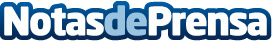 Red Educa lanza un concurso de publicaciones educativasRed Educa, escuela online especializada en el sector educativo con más de 100 cursos para oposiciones y másteres europeos, lanza un concurso de publicaciones educativas para todo aquel que desee participar, ya sean estudiantes, docentes, profesionales en activo, antiguos alumnos de dicha escuela, etcDatos de contacto:Red EducaRed Educa Formación online 958 05 02 02Nota de prensa publicada en: https://www.notasdeprensa.es/red-educa-lanza-un-concurso-de-publicaciones Categorias: Nacional Educación E-Commerce Solidaridad y cooperación Cursos Universidades http://www.notasdeprensa.es